Dr.RESHMI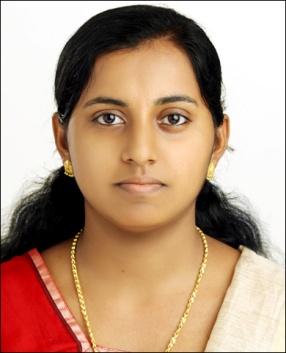 RESHMI.359479@2freemail.com 	                                                                             General Practitioner Dentist                                                                                         To make use of my skills,creativity and experiences for the benefit of the organization I am working with and also to earn my livelihood.Well-presented and articulate dental practitioner. Excellent interpersonal skills and ability to relate to people from all walks of life Ability to explain complex medical terms and conditions in a succinct manner Enthusiastic and committed Dental Practitioner who prides herself on staying up to date within the dental industry. A confident healthcare professional with a long track record of successfully diagnosing and treating patients' dental conditions. Ability and ease working within a dental team with a positive work ethics. In addition to and, further to possessing the requisite skills of an experienced dental practitioner, I have the following skills and capabilities:Excellent diagnostic skills using clinical knowledge & X- rays.Excellent theoretical knowledge.Good knowledge of clinical practices & protocolAbility to handle different types of patients.Expertise in Dental procedures like:Scaling & root planning , splintingFillings (composites, GIC, Amalgams)Extraction (Deciduous).Exodontia including Transalveolar and removal of fractured teeth fragments.Minor oral surgical procedures including Wisdom teeth removal, Alveoloplasty.Assisted in many major surgical procedures under General anesthesia including Maxillofacial trauma ,Cyst & Tumor Resection and Orthognathic Surgeries Expertise in Rotary EndodonticsExpertise in anterior aesthetic composite restorationInvolved various types of cases which includedRCTComposite, GIC, Amalgam Restorative filings & Complete DenturesRPD & FPDOral Prophylaxis.All sorts of Cosmetic Dental ProceduresPassion to learn new thingsPolite & soft in natureSound knowledge of  Dentistry & Dental terminologyDisciplinedExquisite inter – personal skillsSincere, confident & hard working, helping  natureExpertise in handling the dental tools.In depth knowledge of analyzing the problems.Excellent knowledge about handling different types of patients.Bachelor of  Dental Surgery from JKK Nataraja dental College and Hospital,Komarapalayam,Namakkal,Tamil Nadu,India . Passed 12th STD  with 73.5%Passed 10th STD with 70%Attended and organized many CDE programmes in IndiaCompleted  Endodontic course in Basic Rotary Endodontics from Root Canal Point Academy,Kochi.Registered  member  of   Dental Council of  India.()Qualified to independently practice dentistry to high international standards professionally and ethically in order to practice in different fields of dentistry.Acquired knowledge to implement the highest infection control standards and treatment records.Refined and increased knowledge and skills acquired in dental College.Acquired immense knowledge to explore individual career options such as general practice, special patient care or specialty practice etc.ST.GREGORIOUS DENTAL CLINIC           CHENGANNUR, KERALA, INDIA          Designation: General Practitioner Dentist           Tenure : (May2012-July 2015) 3 years and 2 months)Key Responsibilities:educating patients on oral healthcareExamining teeth and diagnosing patients' dental conditions by using tools such as x-rays.assessing treatment options and agreeing treatment plans with patients.carrying out agreed clinical treatments such as restoring teeth affected by decay and treating gum diseasemaintaining patients' dental recordsrecruiting, training and managing staffoverseeing budgets and maintaining stocks of equipmentsmarketing services to potential clientsKRIPA SPECIALITY DENTAL CAREVALAKOM,KOTTARAKKARA,KOLLAM               KERALA,INDIA.               Designation:General Practitioner Dentist             Tenure:November 2015-April 2017(1 year and 5 months)     Key Responsibilities:Dealing with routine appointments and checkups,taking impressions etc.Providing professional dental service and care to patientsExamining a patients teeth and diagnosing their dental conditionsUpdating a patients medical recordsFilling cavities,examining x-rays,repairing fractured teeth,tooth extraction,root canal treatment and tooth replacement. Date of Birth			:	16/01/1988Gender			:	FemaleMarital Status		:	MarriedNationality			:	IndianLanguages Known		:	English, Hindi, Malayalam & TamilHobbies			:	Listening to Music, Reading magazines & news papers.I, Dr.Reshmi do hereby declare that the statements furnished by me in this application are true, complete and correct to the best of my knowledge and belief.